Writing – Monday Watch this movie and then choose a task to complete.https://www.youtube.com/watch?v=EJza7j6L9S0 Task 1Write a character description about Harryarry . Plan your writing first using the checklist below.Features checklist of character description.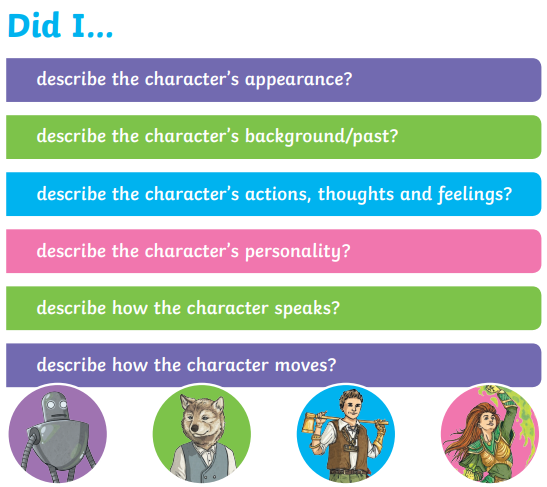 Task 2Write a description of the setting. Here is a checklist.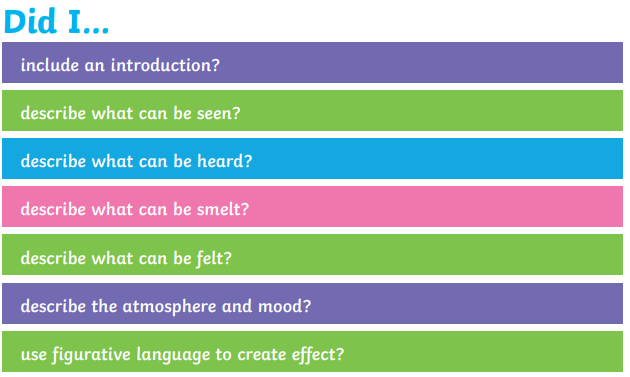 